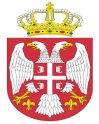  Република СрбијаАутономна Покрајина Војводина							ОПШТИНСКА УПРАВА ОПШТИНЕ ОЏАЦИ       			Одељење за урбанизам, стамбено-комуналне иимовинско-правне послове   		Број: ROP-ODZ-9520-ISAW-2/2021Заводни број: 351-163/2021-01Дана: 29.04.2021. године      О Џ А Ц ИОдељење за урбанизам, стамбено-комуналне и имовинско-правне послове, поступајући по захтеву инвеститора, Пекан Јулијане и Пекан Гезе из Богојева, ул. Шумска бр. 2, за издавање Решења о одобрењу, на основу члана 8ђ., члана 134. и члана 145. став 1. Закона о планирању и изградњи („Сл.гласник РС“,број 72/09, 81/09-испр., 24/2011, 121/2012, 42/2013- одлука УС, 50/2013- одлука УС, 98/2013-одлука УС, 132/2014, 145/14, 83/18, 31/19, 37/19 др закон и 9/20), члана 28. и 29. Правилника о поступку спровођења обједињене процедуре електронским путем („Сл.гласник РС“ 68/19), члана 81. став 1. тачка 3. Статута општине Оџаци („Сл. лист општине Оџаци“, број 2/19), члана 19. Одлуке о организацији Општинске управе општине Оџаци („Службени лист општине Оџаци“, број 20/2017) и члана 136. Закона о општем управном поступку („Службени гласник РС“, број 18/16 и 95/18 аутентично тумачење), доноси:Р Е Ш Е Њ ЕОДОБРАВА СЕ Пекан Јулијани и Пекан Гези из Богојева, ул. Шумска бр. 2, реконструкција -деоба на две стамбене јединице- и доградња улазне надстрешнице објекта породичног становања По+П+1 на катастарској парцели број 646 к.о. Богојево, укупне површине 678 m2. Oбјекат је категорије А, класификационе ознаке 112111.Укупна БРГП је 324,00 m2 (постојеће), 15,52 m2 (ново), помоћни објекти 102,00 m2; укупна бруто површина приземља је 162,00 m2 (постојеће), 15,52 m2 (ново), укупно 177,52 m2, помоћни објекти 102,00 m2 , укупна нето површина (пројектована) је 288,85 m2.  Стан број 1 -приземље, чини:  предсобље,  гаража, остава,  соба, санитарни чвор, остава, дневна соба, кухиња, купатило, остава и улазна тераса. Укупна нето површина стана број 1 је 89,09 m2 + гаража 19,02 m2 + тераса површине 15,52 m2.Стан број 1- спрат, чини: предсобље, соба, купатило и соба. Укупна нето површина је 36,46 m2.Укупна корисна површина просторија стана број 1 је 160,26 m2 .  Стан број 2 -приземље, чини:  ходник и степениште за спрат и гаража. Укупна нето површина је 5,54 m2 + гаража површине 16,09 m2.Стан број 2- спрат, чини: предсобље, две собе, остава, степениште за таван, дневна соба, две кухиње, остава и две терасе. Укупна нето површина је 87,95 m2 + терасе 19,01 m2Укупна корисна површина просторија стана број 2 је 128,59 m2 .Заједнички простор: -Подрум који чини: ходник са степеништем, две оставе и котларница. Укупна нето површина је 27,51 m2 ;-Приземље: улаз и силазак у подрум. Укупна нето површина је 5,16 m2 .Предрачунска вредност радова износи 100.000,00 динара.Саставни део овог Решења су: Локацијски услови број ROP-ODZ-9520-LOC-1/2021 од 12.04.2021. године.Идејни пројекат израђен под бројем ИДП 264-04/2021, април 2021. године, од стране  Пројектног бироа „Свод“ Оџаци, одговорно лице Ненад Стаменковић, главни пројектант Ненад Стаменковић, дипл.инж.грађ., лиценца ИКС бр. 310 0578 03.Обавезује се инвеститор да најкасније до пријаве почетка извођења радова изврши уплату доприноса за уређивање грађевинског земљишта у износу од 4061,00 динара. Доприноси се уплаћују на жиро рачун број 840-741538843-29 с позивом на број 97 132241802941815068.По завршетку извођења радова из става 1. овог решења инвеститор може поднети захтев за издавање употребне дозволе у складу са Законом.Правоснажно решење, за објекте који се у складу са одредбама закона којим се уређује упис у јавну књигу о евиденцији непокретности и правима на њима могу уписати у јавну евиденцију, представља основ за упис у јавну књигу о евиденцији непокретности и правима на њима.Орган надлежан за доношење решења не упушта се у оцену техничке документације која чини саставни део решења, те у случају штете настале као последица примене исте, за коју се накнадно утврди да није у складу са прописима и правилима струке, за штету солидарно одговарају пројектант који је израдио и потписао техничку документацију и инвеститор радова.О б р а з л о ж е њ еИнвеститор радова, Пекан Јулијана и Пекан Геза из Богојева, ул. Шумска бр. 2, преко пуномоћника, Стаменковић Ненада из Оџака, обратили су се овом органу захтевом, у форми електронског документа, за издавање Решења о одобрењу радова ближе описаних у диспозитиву овог решења.Уз захтев, подносилац захтева је доставио:Главна свеска идејног пројекта израђена под бројем ИДП 264-04/2021, април 2021. године, од стране  Пројектног бироа „Свод“ Оџаци, одговорно лице Стаменковић Ненад, главни пројектант Стаменковић Ненад, дипл.инж.грађ., лиценца ИКС бр. 310 0578 03, Идејни пројекат – свеска 1 – пројекат архитектуре, израђен под бројем ИДП 264-04/2021, април 2021, од стране Пројектног бироа „Свод“ Оџаци, главни пројектант Стаменковић Ненад, дипл.инж.грађ., лиценца ИКС бр. 310 0578 03;Пуномоћ- овлашћење за подношење захтева;Графички прилози техничке документације у dwg формату;Доказ о уплати таксе и накнаде за Централну евиденцију;Препис листа непокретности број 655 к.о. Богојево.	Поступајући по захтеву, овај орган је извршио проверу испуњености формалних услова и утврдио да су формални услови из члана 28. Правилника о поступку спровођења обједињене процедуре електронским путем („Сл.гласник РС“, бр. 68/19) испуњени. На основу напред утврђеног, а у складу са чланом 145. Закона о планирању и изградњи („Сл.гласник РС“,број 72/09, 81/09-испр., 24/2011, 121/2012, 42/2013- одлука УС, 50/2013- одлука УС, 98/2013-одлука УС, 132/2014, 145/14, 83/18, 31/19, 37/19 др закон и 9/20), донето је решење као у диспозитиву.	ПОУКА О ПРАВНОМ ЛЕКУ: Против овог решења може се изјавити жалба у року од 8 дана од дана пријема истог, кроз Централни информациони систем за електронско поступање у оквиру обједињене процедуре, Покрајинском секретаријату за eнергетику, грађевину и саобраћај у Новом Саду, ул. Булевар Михајла Пупина број 16.  							             Руководилац Одељења,                                                                                 дипл.инж.грађ. Татјана Стаменковић